СВЕДЕНИЯ о границах публичного сервитутаМестоположение границ публичного сервитутаКрасноярский край, г. Красноярск, Свердловский районКрасноярский край, г. Красноярск, Свердловский районСистема координатМСК-167, зона 4МСК-167, зона 4Метод определения координатаналитический методаналитический методПлощадь земельного участка1 191 кв. м1 191 кв. мСредняя квадратическая                  погрешность положения характерной точки (Mt), м0,10,1Обозначение характерных точек границКоординаты, мКоординаты, мОбозначение характерных точек границХY1231628814.3896927.112628803.5696929.123628802.0296920.804628801.6196916.775628803.7196916.376628802.8296912.317628807.7096911.238628808.6496915.469628812.0996914.8210628813.3796921.6911628821.0996922.0812628823.7196926.1613628825.2896932.0014628829.1096958.8015628836.6996958.2116628841.7896998.9117628828.2897082.6118628831.2197097.5819628857.1897097.7220628858.0797112.3221628889.6897114.1222628895.3997112.7112323628924.3597112.8624628924.2597117.6025628941.9297117.5626628944.6097115.4127629012.7197116.7628629016.6197121.5329629032.7097121.4930629040.5897165.6531628990.5397178.8932628989.1797173.1833628992.7697172.3334628993.2197174.2835628991.5897174.6736628992.0097176.4337629038.2997164.1938629031.0397123.4939629015.6797123.5340629011.7497118.7441628945.2897117.4242628942.6397119.5643628922.2197119.6144628922.3197114.8545628895.6397114.7146628889.8797116.1347628856.1897114.2148628855.3097099.7149628829.5697099.5850628826.2597082.6451628839.7696998.8852628834.9496960.3553628827.3496960.9454628823.3296932.4155628821.8696926.9856628819.9696924.0357628813.7596923.711628814.3896927.11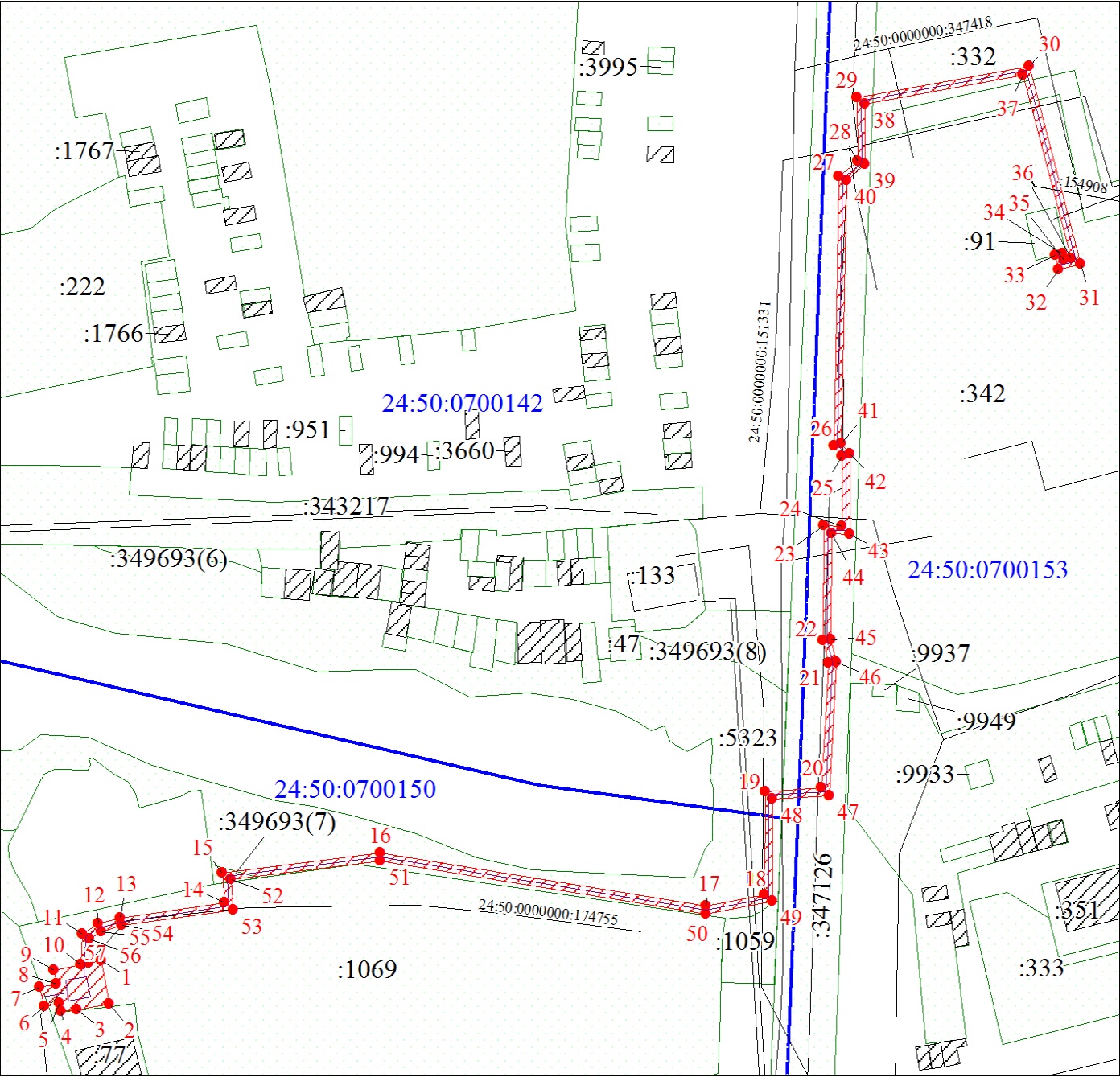 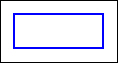 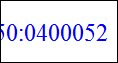 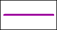 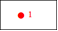 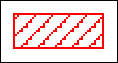 